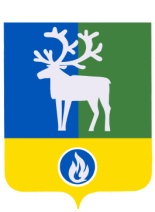 СЕЛЬСКОЕ ПОСЕЛЕНИЕ ПОЛНОВАТБЕЛОЯРСКИЙ РАЙОНХАНТЫ-МАНСИЙСКИЙ АВТОНОМНЫЙ ОКРУГ -  ЮГРАГЛАВА СЕЛЬСКОГО ПОСЕЛЕНИЯ ПОЛНОВАТ ПроектПОСТАНОВЛЕНИЕот             2020  года                                                      	                                               №       Об утверждении положения о сообщении лицами, замещающими муниципальные должности сельского поселения Полноват на постоянной основе, о получении подарка в связи с протокольными мероприятиями, служебными командировками и другими официальными мероприятиями, участие в которых связано с исполнением ими служебных (должностных) обязанностей, сдаче и оценке подарка, реализации (выкупе) и зачислении средств, вырученных от его реализации   В    соответствии  с     Постановлением   Правительства   Российской  Федерации  от 9 января 2014 года № 10 «О порядке сообщения отдельными категориями лиц о получении подарка в связи с протокольными мероприятиями, служебными командировками и другими официальными мероприятиями, участие в которых связано с исполнением ими служебных (должностных) обязанностей, сдачи и оценки подарка, реализации (выкупа) и зачисления средств, вырученных от его реализации»,  Законом  Ханты-Мансийского  автономного округа – Югры  от  25 сентября  2008  года  № 86-оз  «О мерах по противодействию    коррупции   в   Ханты-Мансийском     автономном  округе – Югре»,     постановлением    Губернатора   Ханты-Мансийского   автономного   округа - Югры    от 18 февраля 2014 года № 15 «Об утверждении положения о сообщении лицами, замещающими государственные должности Ханты-Мансийского автономного округа - Югры, должности государственной гражданской службы Ханты-Мансийского автономного округа - Югры, а также работниками организаций, в отношении которых Ханты-Мансийский автономный округ - Югра выступает единственным учредителем, о получении подарка в связи с протокольными мероприятиями, служебными командировками и другими официальными мероприятиями, участие в которых связано с исполнением ими служебных (должностных) обязанностей, сдаче и оценке подарка, реализации   (выкупе)     и      зачислении     средств,  вырученных     от  его  реализации»   п о с т а н о в л я ю: 1.  Утвердить прилагаемое Положение о сообщении лицами, замещающими муниципальные должности сельского поселения Полноват на постоянной основе, о получении подарка в связи с протокольными мероприятиями, служебными командировками и другими официальными мероприятиями, участие в которых связано с исполнением ими служебных (должностных) обязанностей, сдаче и оценке подарка, реализации (выкупе) и зачислении средств, вырученных от его реализации.            2. Опубликовать настоящее постановление в бюллетене «Официальный вестник сельского поселения Полноват».            3. Настоящее постановление вступает в силу после его официального опубликования.   	 4. Контроль за выполнением постановления возложить на  заведующего сектором организационной деятельности администрации сельского поселения Полноват        Кузнецову М.Н.Глава сельского поселения Полноват                                                               Л.А.МакееваУТВЕРЖДЕНО постановлением главы  сельского поселения Полноват от ____________ 2020 года № _____      П О Л О Ж Е Н И Ео сообщении лицами, замещающими   муниципальные должности сельского поселения Полноват на постоянной основе, о получении подарка в связи с протокольными мероприятиями, служебными командировками и другими официальными мероприятиями, участие в которых связано с исполнением ими служебных (должностных) обязанностей, сдаче и оценке подарка, реализации (выкупе) и зачислении средств, вырученных от его реализации1. Настоящее Положение о сообщении лицами, замещающими муниципальные должности сельского поселения Полноват  на постоянной основе, о получении подарка в связи с их должностным положением или исполнением ими служебных (должностных) обязанностей, сдаче и оценке подарка, реализации (выкупе) и зачислении средств, вырученных от его реализации (далее - Положение) определяет порядок сообщения лицами, замещающими муниципальные должности сельского поселения Полноват  на постоянной основе (далее - лица, замещающие муниципальные должности), о получении в связи с протокольными мероприятиями, служебными командировками и другими официальными мероприятиями, участие в которых связано с их должностным положением или в связи с исполнением ими служебных (должностных) обязанностей, порядок сдачи и оценки подарка, реализации (выкупа) и зачисления средств, вырученных от его реализации.2. Для целей настоящего Положения используются следующие понятия:- «подарок, полученный в связи с протокольными мероприятиями, служебными командировками и другими официальными мероприятиями» - подарок, полученный лицом, замещающим муниципальную должность, от физических (юридических) лиц, которые осуществляют дарение исходя из должностного положения одаряемого или исполнения им служебных (должностных) обязанностей, за исключением канцелярских принадлежностей, которые в рамках протокольных мероприятий, служебных командировок и других официальных мероприятий предоставлены каждому участнику указанных мероприятий в целях исполнения им своих служебных (должностных) обязанностей, цветов и ценных подарков, которые вручены в качестве поощрения (награды);- «получение подарка в связи с протокольными мероприятиями, служебными командировками и другими официальными мероприятиями, участие в которых связано с исполнением ими служебных (должностных) обязанностей» - получение лицом, замещающим муниципальную должность, лично или через посредника от физических (юридических) лиц подарка в связи с исполнением служебных (должностных) обязанностей в случаях, установленных федеральными законами и иными нормативными актами, определяющими особенности правового положения и специфику профессиональной служебной и трудовой деятельности указанных лиц.3. Лица, замещающие муниципальные должности, не вправе получать подарки от физических (юридических) лиц в связи с их должностным положением или исполнением ими служебных (должностных) обязанностей, за исключением подарков, полученных в связи с протокольными мероприятиями, служебными командировками и другими официальными мероприятиями, участие в которых связано с исполнением ими служебных (должностных) обязанностей.4. Лица, замещающие муниципальные должности, обязаны в порядке, предусмотренном настоящим Положением, уведомлять обо всех случаях получения подарка в связи с протокольными мероприятиями, служебными командировками и другими официальными мероприятиями, участие в которых связано с исполнением ими служебных (должностных) обязанностей, администрацию сельского поселения Полноват .5. Уведомление о получении подарка в связи с протокольными мероприятиями, служебными командировками и другими официальными мероприятиями, участие в которых связано с исполнением служебных (должностных) обязанностей (далее - уведомление), составленное по форме согласно приложению к настоящему Положению, представляется не позднее 3 рабочих дней со дня получения подарка в бухгалтерию администрации сельского поселения Полноват  (далее - уполномоченный орган). К уведомлению прилагаются документы (при их наличии), подтверждающие стоимость подарка (кассовый чек, товарный чек, иной документ об оплате (приобретении) подарка).В случае если подарок получен во время служебной командировки, уведомление представляется не позднее 3 рабочих дней со дня возвращения лица, получившего подарок, из служебной командировки.При невозможности подачи уведомления в сроки, указанные в абзацах первом и втором настоящего пункта, по причине, не зависящей от лица, замещающего муниципальную должность, оно представляется не позднее следующего дня после ее устранения.6. Уведомление составляется в 2 экземплярах, один из которых возвращается лицу, представившему уведомление, с отметкой о регистрации, другой экземпляр направляется в постоянно действующую комиссию администрации сельского поселения Полноват  по проведению инвентаризации и списанию товароматериальных ценностей и основных средств (далее - комиссия).7. Подарок, полученный лицом, замещающим муниципальную должность, независимо от его стоимости, сдается  в уполномоченный орган, который принимает его на хранение  по акту приема-передачи не позднее 5 рабочих дней со дня регистрации уведомления в соответствующем журнале регистрации.8. До передачи подарка по акту приема-передачи ответственность в соответствии с законодательством Российской Федерации за утрату или повреждение подарка несет лицо, получившее подарок.9. В целях принятия к бухгалтерскому учету подарка в порядке, установленном законодательством Российской Федерации, определение его стоимости проводится на основе рыночной цены, действующей на дату принятия к учету подарка, или цены на аналогичную материальную ценность в сопоставимых условиях с привлечением при необходимости комиссии. Сведения о рыночной цене подтверждаются документально, а при невозможности документального подтверждения - экспертным путем. Подарок возвращается сдавшему его лицу по акту приема-передачи в случае, если его стоимость не превышает три тысячи рублей.10. Уполномоченный орган  обеспечивает включение в установленном порядке принятого к бухгалтерскому учету подарка, стоимость которого превышает три тысячи рублей,  в реестр имущества сельского поселения Полноват.11. Лицо, замещающее муниципальную должность, сдавшее подарок, может его выкупить, направив не позднее двух месяцев со дня сдачи подарка соответствующее заявление в отдел по учету и контролю за расходованием финансовых средств администрации сельского поселения Полноват. 12. Уполномоченный орган в течение 3 месяцев со дня поступления заявления, указанного в пункте 11 настоящего Положения, организует оценку стоимости подарка для реализации (выкупа) и уведомляет в письменной форме лицо, подавшее заявление, о результатах оценки, после чего в течение месяца заявитель выкупает подарок по установленной в результате оценки стоимости или отказывается от выкупа.13. Подарок, в отношении которого не поступило заявление, указанное в пункте 11 настоящего Положения, может использоваться администрацией сельского поселения Полноват  с учетом заключения комиссии о целесообразности использования подарка для обеспечения деятельности администрации сельского поселения Полноват.14. В случае нецелесообразности использования подарка главой сельского поселения Полноват  принимается решение о реализации подарка и проведении оценки его стоимости для реализации (выкупа), осуществляемой посредством проведения торгов в порядке, предусмотренном законодательством Российской Федерации.15. Оценка стоимости подарка для реализации (выкупа), предусмотренная пунктами 12 и 14 настоящего Положения, осуществляется субъектами оценочной деятельности в соответствии с законодательством Российской Федерации об оценочной деятельности.16. В случае если подарок не выкуплен или не реализован, главой сельского поселения Полноват  принимается решение о повторной реализации подарка, либо о его безвозмездной передаче на баланс благотворительной организации, либо о его уничтожении в соответствии с законодательством Российской Федерации.17. Средства, вырученные от реализации (выкупа) подарка, зачисляются в доход бюджета сельского поселения Полноват в порядке, установленном бюджетным законодательством Российской Федерации.	_____________Приложениек Положению о сообщении лицами,замещающими муниципальные должности сельского поселения Полноват на постоянной основе,о получении подарка в связи спротокольными мероприятиями, служебнымикомандировками и другими официальнымимероприятиями, участие в которых связано сисполнением ими служебных (должностных)обязанностей, сдаче и оценке подарка, реализации(выкупе) и зачислении средств,вырученных от его реализацииФ О Р М А    У В Е Д О М Л Е Н И Я о получении подарка                         __________________________________________________                             (наименование уполномоченного органа)                         __________________________________________________                         __________________________________________________                         __________________________________________________                         от _______________________________________________                                       (фамилия, имя, отчество)                         __________________________________________________                                       (занимаемая должность)Уведомлениео получении подарка от  « ___» __________ 20____ г.      Извещаю о получении _____________________________________________________                                                                            (дата получения)подарка (ов) на ______________________________________________________________                                 (наименование протокольного мероприятия, служебной  командировки,  другого____________________________________________________________________________                                               официального мероприятия, место и дата проведения)--------------------------------<*> Заполняется при наличии документов, подтверждающих стоимость подарка.Приложение: ___________________________________________________ на _____ листах                                                    (наименование документа)Лицо, представившееуведомление         _________ _____________________ «______» ______________ 20____ г.                                 (подпись) (расшифровка подписи)Лицо, принявшееуведомление         _________ _____________________ «______» ______________ 20____ г.                                (подпись) (расшифровка подписи)Регистрационный номер в журнале регистрации уведомлений ________________________«________» ____________ 20_______ г.	___________№ п/пНаименование подаркаХарактеристика подарка, его описаниеКоличество предметовСтоимость в рублях <*>12345123Итого: